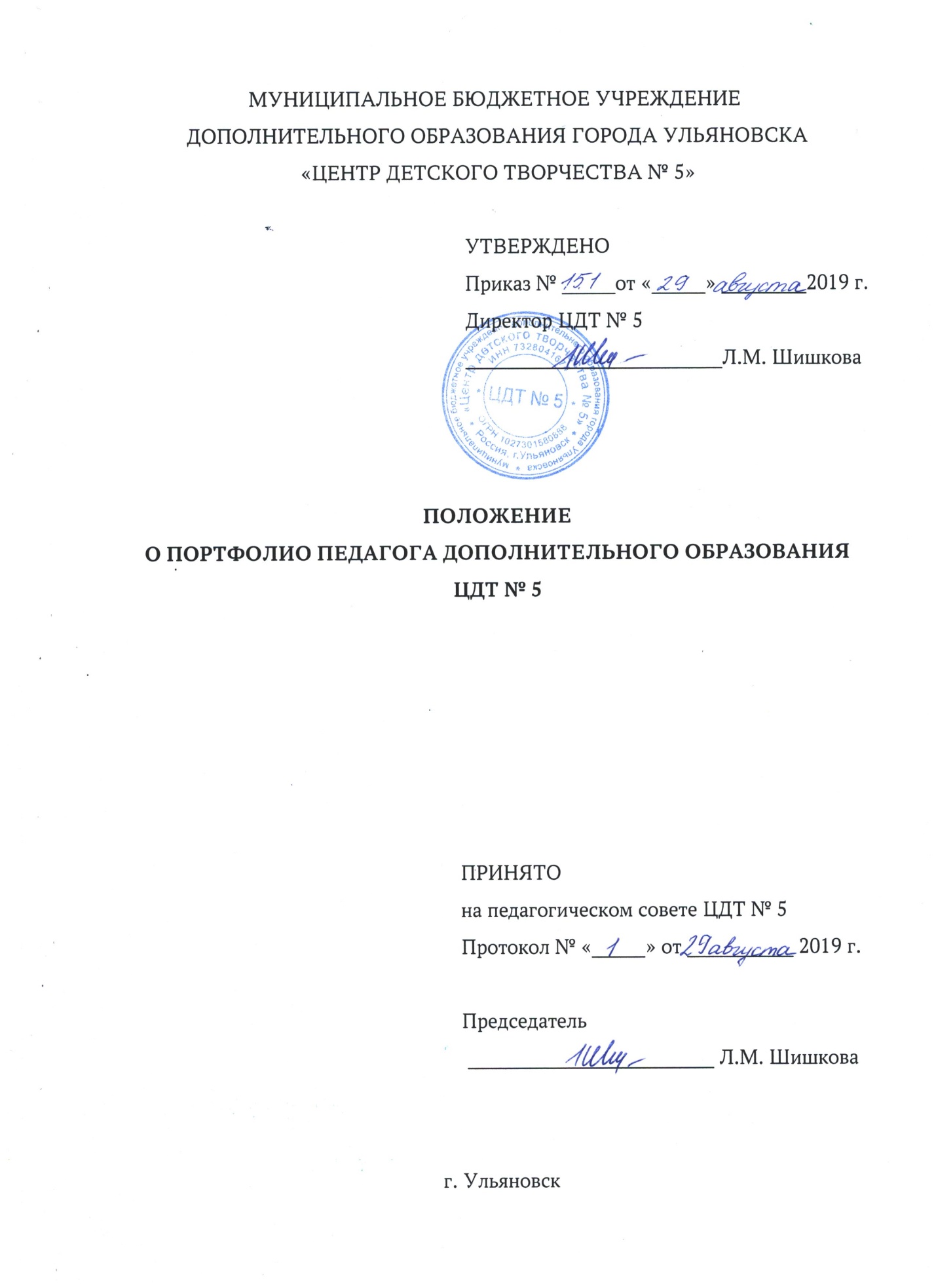 1. Общие положения.1.1. Настоящее Положение разработано для оптимизации процесса формирования ключевых компетенций, оценки и рефлексии деятельности педагога, повышения качества образования и уровня компетентности и профессионализма педагогических работников муниципального бюджетного учреждения дополнительного образования города Ульяновска «Центр детского творчества № 5» (далее  ЦДТ № 5).1.2. Настоящее Положение разработано в соответствии со следующими нормативными документами:Концепцией долгосрочного социально-экономического развития Российской Федерации на период до 2020 года, утвержденной распоряжением Правительства Российской Федерации от 17 ноября 2008 г. № 1662-р;Федеральным законом «Об образовании в Российской Федерации» от 29.12.2012 г. № 273-ФЗ;Уставом муниципального бюджетного учреждения дополнительного образования города Ульяновска «Центр детского творчества № 5» (Утвержден приказом Управления образования администрации города Ульяновска от 3 октября 2016 г. № 906).1.3. Портфолио педагога дополнительного образования ЦДТ № 5  это:средство мониторинга профессионального роста педагога, отражающее уровень его компетентности и конкурентоспособности;коллекция дидактических и методических материалов, предназначенных для более совершенной организации учебного процесса.1.4. Основными целями ведения портфолио педагогическим работником ЦДТ № 5 являются:1.4.1. Выявление уровня профессионализма педагогического работника.1.4.2. Справедливая и объективная оценка деятельности педагогического работника всеми категориями участников образовательного процесса: администрацией, педагогическим коллективом, учащимися и их родителями (законными представителями).1.4.3. Обобщение и систематизация положительного педагогического опыта.1.4.4. Рефлексия педагогическим работником собственной педагогической деятельности.1.4.5. Определение направлений и путей профессионального роста и развития педагога дополнительного образования.1.4.6. Общественное признание достижений педагога дополнительного образования.1.5. Принципы портфолио  прозрачность и открытость, стандартизация способов и средств мониторинга качества образования и вариативность портфолио достижений, добровольность его формирования.Портфолио:включает в себя описание и обоснование деятельности педагога, его дополнительные общеобразовательные общеразвивающие программы, методические и дидактические материалы;на основе портфолио осуществляется оценка деятельности педагога при подведении итогов учебного года, процедуре аттестации;портфолио педагога рассматривается как реализация индивидуальной программы повышения профессионализма на основе рефлексивной оценки результатов своей деятельности.портфолио является многофункциональным инструментом, как оценивания, так и самооценки собственных достижений.портфолио даёт объективную информацию о педагогических профессиональных достижениях, о реальном качестве работы педагога, фиксирует динамику изменения качества профессиональной деятельности, основание для аттестации педагогического работника.портфолио  предмет экспертизы при аттестации педагогического работника; основание для назначения стимулирующих выплат.1.6. Цель портфолио  проанализировать и представить значимые профессиональные результаты, обеспечить мониторинг профессионального роста педагога.1.7. Задачи портфолио:выявление и поддержка творческих педагогических работников, создание условий для раскрытия их потенциала и самореализации.стимулирование дальнейшего профессионального роста педагогических работников ЦДТ № 5;активизация творческой деятельности, выявление и поощрение наиболее талантливых педагогических работников;отбор и систематизация материалов профессиональных достижений педагогических работников;отслеживание участников индивидуального прогресса в профессии;формирование позитивного имиджа современного педагогического работника;трансляция и диссеминация опыта на мероприятиях различного уровня;основание для аттестации педагогического работника.2. Структура и содержание портфолио педагога дополнительного образования.2.1. Общие сведения о педагоге, отражающие уровень образования, квалификации, звания, поощрения и награждения, о повышении квалификации за последние 5 лет, о теме самообразования.2.2. Методическая копилка: сведения о повышении профессиональной компетенции (перечень методических разработок, печатных работ; участие в вебинарах, круглых столах, педагогических мастерских, семинарах, конференциях; участие в творческой, проектной, исследовательской, экспериментальной работе;  наставничество и др.).2.3. Личные  достижения  педагога. Представляются сканированные сертифицированные документы, подтверждающие индивидуальные достижения: официальные награды, дипломы и сертификаты педагогических конкурсов, грамоты, благодарственные письма.2.4. Достижения учащихся: сведения о победителях международных, всероссийских, региональных, межрегиональных, городских конкурсных мероприятий (дипломы, грамоты, сертификаты и пр.), а также выпускников детских объединений ЦДТ № 5. 2.5. Отзывы о педагогической деятельности и её результатах. Представляются материалы, отражающие официальную оценку результатов профессиональной и образовательной деятельности педагогического работника (характеристики, рецензии, отзывы коллег, учащихся, родителей, выпускников, сторонних организаций, публикации в СМИ и т.п.).
2.6. Нормативные документы:план профессионально-личностного роста (самообразования) педагога дополнительного образования ЦДТ №5 самоанализ открытого занятия (мероприятия);положения о конкурсах, выставках, приказы о выездах и т.д.3. Деятельность педагога дополнительного образования по созданию портфолио.3.1. Портфолио   оформляется  в  печатном виде. 3.2. Состав портфолио зависит от конкретных задач, которые ставит перед собой педагог и формируется самим педагогом.3.3. Содержание портфолио педагог согласует с заведующим отделом.3. 4.  Портфолио храниться в отделе ЦДТ № 5.3.5. Каждый   отдельный материал, включенный в портфолио, должен датироваться. 3.6. Каждый раздел может дополняться фото- и видеоматериалами.4. Требования к оформлению портфолио педагога дополнительного образования.4.1. При  оформлении портфолио  должны соблюдаться следующие требования:систематичность и регулярность самомониторинга;достоверность;объективность;аналитичность, нацеленность педагога на повышение уровня профессионализма и достижение более высоких результатов;наличие комментариев к портфолио, отражающих собственные мысли педагогического работника в отношении его деятельности, оформленных в форме пояснительной записки и т.д.структуризация материала, логичность и лаконичность всех письменных пояснений;аккуратность и эстетичность оформления;целостность, эстетическая завершённость представленных материалов;наглядность;наличие оглавления.4.2 Показатели результативности труда педагогического работника и все необходимые сведения фиксируются в портфолио в течение учебного года.5. Итоговая оценка портфолио педагога дополнительного образования.5.1. В конце учебного года производится анализ портфолио и исчисление итоговой оценки личных профессиональных достижений педагога в образовательной деятельности.5.2.  Исчисление итоговой оценки портфолио педагога проводится в конце учебного года,  предоставляется на собеседование с директором ЦДТ № 5. 5.3.  Результаты оценки портфолио педагога могут использоваться при составлении годового рейтинга, награждении премиями, грамотами и др..5.4. Критерии оценивания портфолио:6. Презентация портфолио педагога дополнительного образования.6.1. Цель презентации – выявить положительную динамику  изменений  профессиональных компетенций педагогов за определённый период времени.6.2. Презентация или публичная защита портфолио проводится педагогом во время творческого отчёта и собеседования с директором ЦДТ № 5 в течение или конце учебного года, либо в период аттестации  на квалификационную категорию.6.3. Презентация портфолио может проводиться на заседании педагогического совета, методического совета, методическом объединении, семинаре, круглом столе. Презентация может проходить в форме выставки портфолио, учебно-методических материалов, слайд-шоу, доклада и др. 7.      Порядок вступления в силу.7.1. Настоящее Положение вступает в силу по решению методического совета с момента его утверждения директором ЦДТ № 5. 7.2. Изменения, вносимые в Положение, вступают в силу в том же порядке.КритерийОписание критерияСодержательныеСодержательныеНаличие всех структурныхэлементов портфолиоКорректное и своевременное оформление.Использованиевозможностей средствасоздания портфолиоПолнота использования информационного материла при создании портфолио.Соответствие содержанияСоответствие содержания цели создания портфолио.Вариативность способовпредставления информацииИспользованы различные источники, материалы,  фотографии, диаграммы, тексты, расчеты, анимации, мультимедийные презентации, видео- и звукозаписи.ПодлинностьИнформация и материалы портфолио непосредственно связаны с  дополнительной общеобразовательной общеразвивающей программой (ДООП), удовлетворяют целям обучения в том или ином детском объединении и критериям отбора материалов.ДинамичностьДанные в портфолио собираются многократно, в соответствии с указанными периодами. Портфолио содержит не только окончательные, но и рабочие варианты работ, выполненные к определенному времени, позволяет оценить динамику и осмыслить ход обучения.ЯсностьВ портфолио четко прослеживается его назначение.ИнтегрированностьСобранные в портфолио материалы отражают комплексную интеграцию знаний и умений, освоенные компетенции, охватывают все виды деятельности.Многоцелевое назначениеПортфолио можно применить в различных реальных ситуациях: участия в конкурсе портфолио, презентации себя социальным партнерам, оценки работы, трудоустройстве, вдополнительном образовании и др.Тиражирование портфолиоВозможность копирования материалов портфолио, их тиражирование (сайт ЦДТ № 5, публикация в сети Интернет, информационный стенд «Методическая и инновационная работа» и пр.).ПрезентационныеПрезентационныеКреативностьНетривиальное представление портфолио.Логичность,структурированностьПравильное и нелинейное выстраивание материалов портфолио.Полнота содержанияГлубина изложения.ЭргономичностьНаглядность и комфортность восприятия.РефлексивныеРефлексивныеСамооценка результатоввыполненной деятельностиСпособность определить уровень полноты знаний о результатах своей работы по созданию и защиты своего портфолио.АвторствоВ портфолио ярко прослеживается ответственность и самооценка достижений педагога по каждой странице, каждой компетенции.Критичность и глубинаоценки процессадеятельности после созданияпортфолиоПредвосхищение возможного результата и его последствий.